Vorlage Techno-Innovations GmbH mit Rahmen: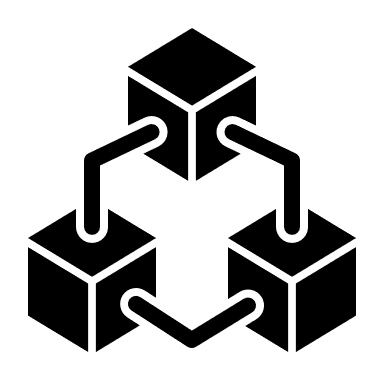 Vorlage Techno-Innovations GmbH ohne Rahmen:Betreff - Angebot 06-31545Sehr geehrter Herr Müller, gerne unterbreiten wir Ihnen bezüglich Ihrer Anfrage vom 08. Juni folgendes Angebot:Zahlbar innerhalb von 10 Tagen nach Erhalt der Ware mit 3 % Skonto oder in 30 Tagen ohne Abzug. Die Lieferung erfolgt frei Haus innerhalb von 10 Tagen nach Eingang der Bestellung.Wir hoffen, dass Ihnen unser Angebot zusagt und verbleiben mit freundlichen Grüßeni.A. Peter MüllerVorlage Techno-Innovations GmbH E-MailVorlage Praxisklinik Dentus mit Rahmen: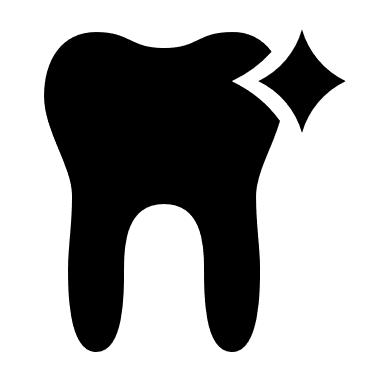 Vorlage Praxisklinik Dentus ohne Rahmen:Betreff - Sehr geehrter Herr Müller, gerne unterbreiten wir Ihnen bezüglich Ihrer Anfrage vom 08. Juni folgendes Angebot:????Vorstehende heilberufliche Leistungen sind gemäß § 4 UstG vom der Umsatzsteuer befreit. mit freundlichen Grüßeni.A. Peter MüllerVorlage Praxisklinik Dentus E-MailVorlage IT Sauerland GmbH mit Rahmen: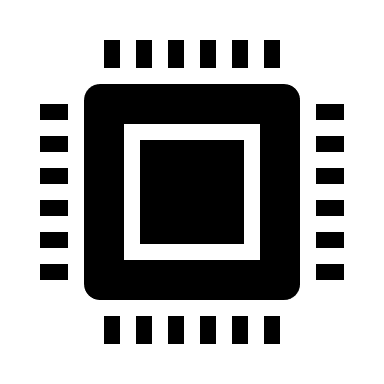 Vorlage IT Sauerland GmbH ohne Rahmen:Betreff - Angebot 06-31545Sehr geehrter Herr Müller, gerne unterbreiten wir Ihnen bezüglich Ihrer Anfrage vom 08. Juni folgendes Angebot:Zahlbar innerhalb von 10 Tagen nach Erhalt der Ware mit 3 % Skonto oder in 30 Tagen ohne Abzug. Die Lieferung erfolgt frei Haus innerhalb von 10 Tagen nach Eingang der Bestellung.Wir hoffen, dass Ihnen unser Angebot zusagt und verbleiben mit freundlichen Grüßeni.A. Sinem GöckVorlage IT Sauerland GmbH E-MailTechno-Innovations
GmbHTechno-Innovations GmbH ● Kerschensteinerstr. 6 ● 95448 BayreuthTechno-Innovations GmbH ● Kerschensteinerstr. 6 ● 95448 BayreuthKundenameHauptstraße 195448 BayreuthIhr Zeichen:	zeiIhre Nachricht vom:	11.06.20..Unser Zeichen:	SPUnsere Nachricht vom:	Ansprechpartner:	Peter MüllerTel: 		+49 921 245671-45Fax: 		+49 921 245671-69E-Mail: 	service@techno-innovations.deDatum: 	14.06.20..Pos.ArtikelbezeichnungArtikelbezeichnungMengeEinzelpreisBetrag123456Summe NettoSumme NettoSumme NettoZzgl. 19 % UmsatzsteuerZzgl. 19 % UmsatzsteuerZzgl. 19 % UmsatzsteuerGesamtbetrag, bruttoGesamtbetrag, bruttoGesamtbetrag, bruttoTechno-Innovations GmbH Kerschensteinerstr. 6 95448 BayreuthTel: +49 921 245671-0Fax: +49 921 245671-62Internet: www.techno-innovations.deSitz der Gesellschafft: BayreuthGeschäftsführer: Sonja Primus, Markus MüllerRegistergericht: HRB 10653 Bayreuth St. Nr. 138/116/01132USt-ID-Nr. DE 12 846 5578VR Bank Bayreuth-HofIBAN: DE41 7806 0896 0000 1141 03BIC: GENODEF1HO1Sparkasse NürnbergIBAN: DE97 7605 0101 0360 0587 96BIC: SSKNDE77XXXAn …Cc …Bcc …Betreff:Angebote Projekt XXXXHallo …wir haben drei Angebote für unser Projekt XXX erhalten. Bitte führen Sie den Angebotsvergleich für angehängten Angebote durch. Ich habe Ihnen eine Datei angehängt, die eine vorbereitete Tabellenkalkulation enthält. Sie müssen nur noch die entsprechenden Werte und Formeln eintragen. Bitte senden Sie mir die fertig gestellte Datei zurück. Machen Sie auch einen Vorschlag, welches Angebot wir annehmen sollen.Mit freundlichen GrüßenPeter MüllerTechno-Innovations GmbHKerschensteinerstr. 6 95448 BayreuthTel: +49 921 245671-0Fax: +49 921 245671-62E-Mail: service@techno-innovations.deInternet: www.techno-innovations.deSitz der Gesellschafft: BayreuthGeschäftsführer: Sonja Primus, Markus MüllerRegistergericht: HRB 10653 Bayreuth St. Nr. 138/116/01132USt-ID-Nr. DE 12 846 5578Diese E-Mail und alle mit gesendeten Dateien sind vertraulich und ausschließlich für den Gebrauch durch den Empfänger bestimmt!This e-mail and any files transmitted with it are confidential intended solely for the use of the addressee!Hallo …wir haben drei Angebote für unser Projekt XXX erhalten. Bitte führen Sie den Angebotsvergleich für angehängten Angebote durch. Ich habe Ihnen eine Datei angehängt, die eine vorbereitete Tabellenkalkulation enthält. Sie müssen nur noch die entsprechenden Werte und Formeln eintragen. Bitte senden Sie mir die fertig gestellte Datei zurück. Machen Sie auch einen Vorschlag, welches Angebot wir annehmen sollen.Mit freundlichen GrüßenPeter MüllerTechno-Innovations GmbHKerschensteinerstr. 6 95448 BayreuthTel: +49 921 245671-0Fax: +49 921 245671-62E-Mail: service@techno-innovations.deInternet: www.techno-innovations.deSitz der Gesellschafft: BayreuthGeschäftsführer: Sonja Primus, Markus MüllerRegistergericht: HRB 10653 Bayreuth St. Nr. 138/116/01132USt-ID-Nr. DE 12 846 5578Diese E-Mail und alle mit gesendeten Dateien sind vertraulich und ausschließlich für den Gebrauch durch den Empfänger bestimmt!This e-mail and any files transmitted with it are confidential intended solely for the use of the addressee!Praxisklinik 
Dentus Praxisklinik Dentus ● Hardtstraße 12 ● 59872 MeschedePraxisklinik Dentus ● Hardtstraße 12 ● 59872 MeschedeKundenameHauptstraße 195448 BayreuthAnsprechpartner:	Peter MüllerTel: 		+49 291 245671-0Fax: 		+49 291 245671-69E-Mail: 	      mail@praxisklinik-dentus.deDatum: 	14.06.20..Pos.LeistungLeistungMengeEinzelpreisBetrag123456Summe NettoSumme NettoSumme NettoZzgl. 19 % UmsatzsteuerZzgl. 19 % UmsatzsteuerZzgl. 19 % UmsatzsteuerGesamtbetrag, bruttoGesamtbetrag, bruttoGesamtbetrag, bruttoPraxisklinik Dentus Dr. Alexandra MüllerHardtstraße 1259872 Meschede Tel:  +49 291 245671-0Fax: +49 291 245671-69Internet: www.praxisklinik-dentus.deVolksbank SauerlandIBAN: DE05 4666 0022 0000 0321 24BIC: GENODEM1NEHAn …Cc …Bcc …Betreff:Angebote Projekt XXXXHallo …wir haben drei Angebote für unser Projekt XXX erhalten. Bitte führen Sie den Angebotsvergleich für angehängten Angebote durch. Ich habe Ihnen eine Datei angehängt, die eine vorbereitete Tabellenkalkulation enthält. Sie müssen nur noch die entsprechenden Werte und Formeln eintragen. Bitte senden Sie mir die fertig gestellte Datei zurück. Machen Sie auch einen Vorschlag, welches Angebot wir annehmen sollen.Mit freundlichen GrüßenPeter MüllerPraxisklinik Dentus Dr. Alexandra MüllerHardtstraße 1259872 Meschede Tel:  +49 291 245671-0Fax: +49 291 245671-69E-Mail: mail@praxisklinik-dentus.deInternet: www.praxisklinik-dentus.de Hallo …wir haben drei Angebote für unser Projekt XXX erhalten. Bitte führen Sie den Angebotsvergleich für angehängten Angebote durch. Ich habe Ihnen eine Datei angehängt, die eine vorbereitete Tabellenkalkulation enthält. Sie müssen nur noch die entsprechenden Werte und Formeln eintragen. Bitte senden Sie mir die fertig gestellte Datei zurück. Machen Sie auch einen Vorschlag, welches Angebot wir annehmen sollen.Mit freundlichen GrüßenPeter MüllerPraxisklinik Dentus Dr. Alexandra MüllerHardtstraße 1259872 Meschede Tel:  +49 291 245671-0Fax: +49 291 245671-69E-Mail: mail@praxisklinik-dentus.deInternet: www.praxisklinik-dentus.de IT Sauerland 
GmbHIT Sauerland GmbH ● Dünnefeldweg 5 ● 59872 MeschedeIT Sauerland GmbH ● Dünnefeldweg 5 ● 59872 MeschedeKundenameHauptstraße 195448 BayreuthIhr Zeichen:	zeiIhre Nachricht vom:	11.06.20..Unser Zeichen:	SGUnsere Nachricht vom:	Ansprechpartner:	Sinem Gök Tel: 		+49 921 245671-45Fax: 		+49 921 245671-69E-Mail: 	                goek@it-sauerland.comDatum: 	14.06.20..Pos.ArtikelbezeichnungArtikelbezeichnungMengeEinzelpreisBetrag123456Summe NettoSumme NettoSumme NettoZzgl. 19 % UmsatzsteuerZzgl. 19 % UmsatzsteuerZzgl. 19 % UmsatzsteuerGesamtbetrag, bruttoGesamtbetrag, bruttoGesamtbetrag, bruttoIT-Sauerland GmbHDünnefeldweg 559872 MeschedeTel.: 0291 94560-54Fax: 0291 94560-9www.it-sauerland.comSitz der Gesellschafft: MeschedeGeschäftsführer: Claudia Schmidt, Robert SchmitzRegistergericht: HRB 11111 Meschede St. Nr. 138/116/01132USt-ID-Nr. DE 12 846 5578Volksbank Sauerland eGIBAN: DE15 4666 0022 0000 1141 03BIC: GENODEM1NEHSparkasse Mitten im SauerlandIBAN: DE45 4645 1012 0000 0587 94BIC: WELADED1MESAn …Cc …Bcc …Betreff:Angebote Projekt XXXXHallo …wir haben drei Angebote für unser Projekt XXX erhalten. Bitte führen Sie den Angebotsvergleich für angehängten Angebote durch. Ich habe Ihnen eine Datei angehängt, die eine vorbereitete Tabellenkalkulation enthält. Sie müssen nur noch die entsprechenden Werte und Formeln eintragen. Bitte senden Sie mir die fertig gestellte Datei zurück. Machen Sie auch einen Vorschlag, welches Angebot wir annehmen sollen.Mit freundlichen GrüßenSinem Gök M.A.Leiterin Operativer EinkaufIT-Sauerland GmbHDünnefeldweg 559872 MeschedeTel.: 0291 94560-54Fax: 0291 94560-9E-Mail: goek@it-sauerland.comwww.it-sauerland.comGeschäftsführung Claudia Schmidt, Robert SchmitzHandelsregister HRB 11111, Amtsgericht MeschedeSt. Nr. 184/118/015846USt-ID-Nr. DE 12 897 5578St. Nr. 138/116/01132USt-ID-Nr. DE 12 846 5578Diese E-Mail und alle mit gesendeten Dateien sind vertraulich und ausschließlich für den Gebrauch durch den Empfänger bestimmt!This e-mail and any files transmitted with it are confidential intended solely for the use of the addressee!Hallo …wir haben drei Angebote für unser Projekt XXX erhalten. Bitte führen Sie den Angebotsvergleich für angehängten Angebote durch. Ich habe Ihnen eine Datei angehängt, die eine vorbereitete Tabellenkalkulation enthält. Sie müssen nur noch die entsprechenden Werte und Formeln eintragen. Bitte senden Sie mir die fertig gestellte Datei zurück. Machen Sie auch einen Vorschlag, welches Angebot wir annehmen sollen.Mit freundlichen GrüßenSinem Gök M.A.Leiterin Operativer EinkaufIT-Sauerland GmbHDünnefeldweg 559872 MeschedeTel.: 0291 94560-54Fax: 0291 94560-9E-Mail: goek@it-sauerland.comwww.it-sauerland.comGeschäftsführung Claudia Schmidt, Robert SchmitzHandelsregister HRB 11111, Amtsgericht MeschedeSt. Nr. 184/118/015846USt-ID-Nr. DE 12 897 5578St. Nr. 138/116/01132USt-ID-Nr. DE 12 846 5578Diese E-Mail und alle mit gesendeten Dateien sind vertraulich und ausschließlich für den Gebrauch durch den Empfänger bestimmt!This e-mail and any files transmitted with it are confidential intended solely for the use of the addressee!